AİLE YARDIM BİLDİRİMİM.Y.H.B.Y. Örnek No: 14AİLE YARDIMI BİLDİRİMİBu bildirim personelin ilk işe girişinde verilir. Personelin aile yardımından yararlanan eş veya çocuk durumunda bir değişiklik meydana gelmesi halinde veya yer değiştirme suretiyle atama halinde yeniden bildirim verilir.Evlat Edinilmiş çocuklara ait ilamın verildiği mahkemenin adı ile tarih ve sayısı gösterilir. 3- Üvey çocuklar için nafaka alınıp alınmadığı gösterilir.Aile yardımından yararlanacak çocuklardan çalışamayacak derecede malül olmaları nedeniyle sürekli olarak yardımdan yararlanacaklara ait olanların bu durumunu gösteren resmi sağlık kurumu raporu bu bildirime eklenir.Boşanma veya ayrılma halinde çocuklara ait aile yardımından yararlanacak olan eşin buna ilişkin mahkeme kararının onaylı örneği bildirime eklenir.Bildirimi VereninT.C./ Vergi Kimlik No :T.C./ Vergi Kimlik No :T.C./ Vergi Kimlik No :T.C./ Vergi Kimlik No :T.C./ Vergi Kimlik No :T.C./ Vergi Kimlik No :T.C./ Vergi Kimlik No :T.C./ Vergi Kimlik No :T.C./ Vergi Kimlik No :DairesiDairesiDairesi:Bildirimi VereninGörevi	:Görevi	:Görevi	:Görevi	:Görevi	:Görevi	:Görevi	:Görevi	:Görevi	:Ödeme Yapacak Muhasebe Biriminin Adı :Ödeme Yapacak Muhasebe Biriminin Adı :Ödeme Yapacak Muhasebe Biriminin Adı :Ödeme Yapacak Muhasebe Biriminin Adı :Ödeme Yapacak Muhasebe Biriminin Adı :Ödeme Yapacak Muhasebe Biriminin Adı :Ödeme Yapacak Muhasebe Biriminin Adı :Ödeme Yapacak Muhasebe Biriminin Adı :Bildirimi VereninAdı Soyadı	:Adı Soyadı	:Adı Soyadı	:Adı Soyadı	:Adı Soyadı	:Adı Soyadı	:Adı Soyadı	:Adı Soyadı	:Adı Soyadı	:Ödeme Yapacak Muhasebe Biriminin Adı :Ödeme Yapacak Muhasebe Biriminin Adı :Ödeme Yapacak Muhasebe Biriminin Adı :Ödeme Yapacak Muhasebe Biriminin Adı :Ödeme Yapacak Muhasebe Biriminin Adı :Ödeme Yapacak Muhasebe Biriminin Adı :Ödeme Yapacak Muhasebe Biriminin Adı :Ödeme Yapacak Muhasebe Biriminin Adı :Bildirimi Verenin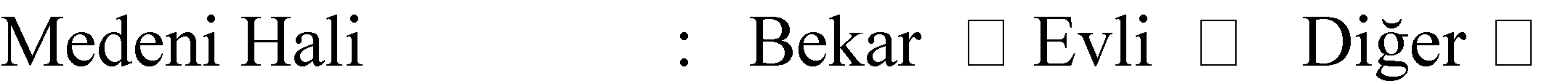 İlgili Olduğu Ay ve Yılİlgili Olduğu Ay ve Yılİlgili Olduğu Ay ve Yıl:AİLE YARDIMI İÇİN EŞİNAİLE YARDIMI İÇİN EŞİNAİLE YARDIMI İÇİN EŞİNAİLE YARDIMI İÇİN EŞİNAİLE YARDIMI İÇİN EŞİNAİLE YARDIMI İÇİN EŞİNAİLE YARDIMI İÇİN EŞİNAİLE YARDIMI İÇİN EŞİNAİLE YARDIMI İÇİN EŞİNAİLE YARDIMI İÇİN EŞİNAİLE YARDIMI İÇİN EŞİNAİLE YARDIMI İÇİN EŞİNAİLE YARDIMI İÇİN EŞİNAİLE YARDIMI İÇİN EŞİNAİLE YARDIMI İÇİN EŞİNAİLE YARDIMI İÇİN EŞİNAİLE YARDIMI İÇİN EŞİNAİLE YARDIMI İÇİN EŞİNAdı SoyadıAdı SoyadıAdı SoyadıEvlenme TarihiEvlenme TarihiAile Cüzdanı Seri NoAile Cüzdanı Seri Noİş Durumuİş Durumuİş DurumuAçıklamaAçıklamaAçıklamaAçıklamaAçıklamaAçıklamaAçıklamaAçıklama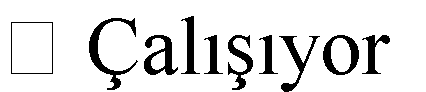 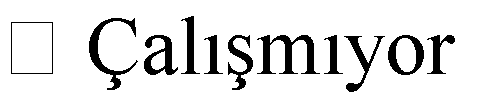 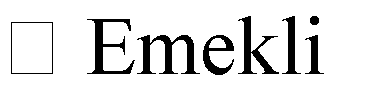 Yardım Alınacak Öz, Üvey veya Evlat Edinilmiş ÇocuklarınYardım Alınacak Öz, Üvey veya Evlat Edinilmiş ÇocuklarınYardım Alınacak Öz, Üvey veya Evlat Edinilmiş ÇocuklarınYardım Alınacak Öz, Üvey veya Evlat Edinilmiş ÇocuklarınYardım Alınacak Öz, Üvey veya Evlat Edinilmiş ÇocuklarınYardım Alınacak Öz, Üvey veya Evlat Edinilmiş ÇocuklarınYardım Alınacak Öz, Üvey veya Evlat Edinilmiş ÇocuklarınYardım Alınacak Öz, Üvey veya Evlat Edinilmiş ÇocuklarınYardım Alınacak Öz, Üvey veya Evlat Edinilmiş ÇocuklarınYardım Alınacak Öz, Üvey veya Evlat Edinilmiş ÇocuklarınYardım Alınacak Öz, Üvey veya Evlat Edinilmiş ÇocuklarınYardım Alınacak Öz, Üvey veya Evlat Edinilmiş ÇocuklarınYardım Alınacak Öz, Üvey veya Evlat Edinilmiş ÇocuklarınYardım Alınacak Öz, Üvey veya Evlat Edinilmiş ÇocuklarınYardım Alınacak Öz, Üvey veya Evlat Edinilmiş ÇocuklarınYardım Alınacak Öz, Üvey veya Evlat Edinilmiş ÇocuklarınYardım Alınacak Öz, Üvey veya Evlat Edinilmiş ÇocuklarınYardım Alınacak Öz, Üvey veya Evlat Edinilmiş ÇocuklarınAdı SoyadıAdı SoyadıTC.Kimlik NoTC.Kimlik NoDoğum Tarihi(Varsa ay ve günü de yazılacaktır)Doğum Tarihi(Varsa ay ve günü de yazılacaktır)CinsiyetCinsiyetBabasının AdıAnasının AdıAnasının AdıÖz, Üvey veya Evlat Edinilmiş OlduğuYüksek Öğretime Devam EdiyorsaYüksek Öğretime Devam EdiyorsaYüksek Öğretime Devam EdiyorsaYüksek Öğretime Devam EdiyorsaDaire ve Kurumlarc Öğrenim Giderleri Üstlenilmiş veya Kendilerine Burs Verilmekte midir?AçıklamaAdı SoyadıAdı SoyadıTC.Kimlik NoTC.Kimlik NoDoğum Tarihi(Varsa ay ve günü de yazılacaktır)Doğum Tarihi(Varsa ay ve günü de yazılacaktır)CinsiyetCinsiyetBabasının AdıAnasının AdıAnasının AdıÖz, Üvey veya Evlat Edinilmiş OlduğuHangi Tarihde KaydedildiğiHangi Tarihde KaydedildiğiOkulun AdıSınıfıDaire ve Kurumlarc Öğrenim Giderleri Üstlenilmiş veya Kendilerine Burs Verilmekte midir?AçıklamaAlt Satırdaki hususları da göz önüne almak suretiyle düzenlediğim aile yardımına ait bildirimdir. Yukarıdaki imza, bu bildirim kağıdını düzenleyen    …	… aittir.Daire AmiriAdı-Soyadı	:Ünvanı	:Alt Satırdaki hususları da göz önüne almak suretiyle düzenlediğim aile yardımına ait bildirimdir. Yukarıdaki imza, bu bildirim kağıdını düzenleyen    …	… aittir.Daire AmiriAdı-Soyadı	:Ünvanı	:Alt Satırdaki hususları da göz önüne almak suretiyle düzenlediğim aile yardımına ait bildirimdir. Yukarıdaki imza, bu bildirim kağıdını düzenleyen    …	… aittir.Daire AmiriAdı-Soyadı	:Ünvanı	:Alt Satırdaki hususları da göz önüne almak suretiyle düzenlediğim aile yardımına ait bildirimdir. Yukarıdaki imza, bu bildirim kağıdını düzenleyen    …	… aittir.Daire AmiriAdı-Soyadı	:Ünvanı	:Alt Satırdaki hususları da göz önüne almak suretiyle düzenlediğim aile yardımına ait bildirimdir. Yukarıdaki imza, bu bildirim kağıdını düzenleyen    …	… aittir.Daire AmiriAdı-Soyadı	:Ünvanı	:Alt Satırdaki hususları da göz önüne almak suretiyle düzenlediğim aile yardımına ait bildirimdir. Yukarıdaki imza, bu bildirim kağıdını düzenleyen    …	… aittir.Daire AmiriAdı-Soyadı	:Ünvanı	:Alt Satırdaki hususları da göz önüne almak suretiyle düzenlediğim aile yardımına ait bildirimdir. Yukarıdaki imza, bu bildirim kağıdını düzenleyen    …	… aittir.Daire AmiriAdı-Soyadı	:Ünvanı	:Alt Satırdaki hususları da göz önüne almak suretiyle düzenlediğim aile yardımına ait bildirimdir. Yukarıdaki imza, bu bildirim kağıdını düzenleyen    …	… aittir.Daire AmiriAdı-Soyadı	:Ünvanı	:Alt Satırdaki hususları da göz önüne almak suretiyle düzenlediğim aile yardımına ait bildirimdir. Yukarıdaki imza, bu bildirim kağıdını düzenleyen    …	… aittir.Daire AmiriAdı-Soyadı	:Ünvanı	:Alt Satırdaki hususları da göz önüne almak suretiyle düzenlediğim aile yardımına ait bildirimdir. Yukarıdaki imza, bu bildirim kağıdını düzenleyen    …	… aittir.Daire AmiriAdı-Soyadı	:Ünvanı	:Alt Satırdaki hususları da göz önüne almak suretiyle düzenlediğim aile yardımına ait bildirimdir. Yukarıdaki imza, bu bildirim kağıdını düzenleyen    …	… aittir.Daire AmiriAdı-Soyadı	:Ünvanı	:Alt Satırdaki hususları da göz önüne almak suretiyle düzenlediğim aile yardımına ait bildirimdir. Yukarıdaki imza, bu bildirim kağıdını düzenleyen    …	… aittir.Daire AmiriAdı-Soyadı	:Ünvanı	:Alt Satırdaki hususları da göz önüne almak suretiyle düzenlediğim aile yardımına ait bildirimdir. Yukarıdaki imza, bu bildirim kağıdını düzenleyen    …	… aittir.Daire AmiriAdı-Soyadı	:Ünvanı	:Düzenleyenin İmzası